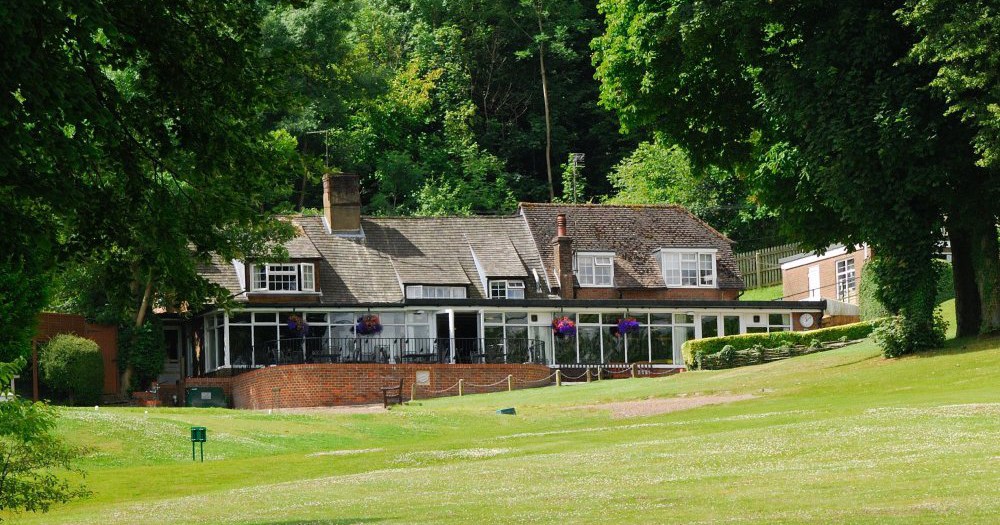              LADIES COFFEE MORNING AND GOLFTEAMS OF THREETHURSDAY 1 SEPTEMBER 2022
Maximum Handicap Index 36
£19.95 per person to include Tea/Coffeeand Danish Pastry on arrival and 18 holes of GolfShould you wish to stay for lunch afterwards a varied bar menu will be available. 
Please complete and return the entry form below 1st Name..........................................   	Club..........................................................Tel   .................................................	Email........................................................2nd Name.........................................  	Club..........................................................3rd Name..........................................  	Club..........................................................Please return to Sue Wakefield, Admin SecretaryWhiteleaf Golf Club Ladies Section,Upper Icknield Way, Whiteleaf, Princes Risborough, Bucks HP27 0LYCheques should be made payable to:  WGC Ladies Section You will be notified of your tee time by email